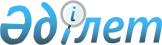 О специальных автотранспортных средствах, выданных инвалидам Великой Отечественной войны и лицам, приравненным к ним
					
			Утративший силу
			
			
		
					Решение Акима города Алматы от 29 ноября 1999 года № 1144. Зарегистрировано в Управлении юстиции города Алматы 10 декабря 1999 года за № 86. Утратило силу постановлением Акимата города Алматы от 29 марта 2012 года № 1/224       Сноска. Утратило силу постановлением Акимата города Алматы от 29.03.2012 № 1/224.      Законом Республики Казахстан от 7 апреля 1999 года "О внесении изменений и дополнений в некоторые законодательные акты Республики Казахстан по вопросам предоставления льгот отдельным категориям граждан" нормы о льготах по бесплатному обеспечению инвалидов Великой Отечественной войны и лиц, приравненных к ним, специальным автотранспортом исключены. 



      На основании изложенного, учитывая изменения в законодательстве, в целях защиты интересов инвалидов Великой Отечественной войны и лиц, приравненных к ним, а также их многочисленные обращения, Аким города Алматы РЕШИЛ:



      1. Установить, что инвалиды Великой Отечественной войны и лица, приравненные к ним, получившие специальный автотранспорт на праве пользования (без права продажи и передачи другим лицам) с даты введения в действие настоящего решения становятся собственниками этих транспортных средств.



      2. УДП ГУВД города Алматы (Ибраимов Н.) совместно с Департаментом труда, занятости и социальной защиты населения (Сулейменов Н.) обеспечить исполнение настоящего решения.



      3. Настоящее решение вводится в действие со дня его опубликования.      Аким города Алматы         В.Храпунов
					© 2012. РГП на ПХВ «Институт законодательства и правовой информации Республики Казахстан» Министерства юстиции Республики Казахстан
				